Chcesz pobrać świadczenia z ZFŚS? Musisz o tym wiedzieć!Świadczenia z ZFŚS- Komu się należą?Podstawowa wiedza z zakresu świadczeń z ZFŚSZgodnie z ustawą o ZFŚS, pomoc udzielana ma charakter celowy i co do zasady ma łagodzić różnice w poziomie życia rodzin pracowników. Świadczenia skierowane są w szczególności do rodzin słabiej sytuowanych, dlatego zadaniem pracodawcy jest zebranie prawdziwych informacji w zakresie dochodów pracownika oraz jego członków rodziny, którzy tworzą wspólne gospodarstwo domowe.Komu należą się świadczenia ZFŚS?Zgodnie z Art. 2 Ustawy o ZFŚS, otrzymywać świadczenia mogą następujące grupy osób:- Pracownicy oraz członkowie ich rodzin,- Emeryci i renciści (byli pracownicy zakładów wraz z członkami ich rodzin)- Osoby, którym zakład pracy przyznał prawo do korzystania ze świadczeń z ZFŚS.Aby uczciwie przyznać świadczenia z ZFŚS, należy uwzględnić sytuację życiową, materialną oraz rodzinną osoby uprawnionej. Spełnianie wymogów zezwala na zwolnienie osoby starającej się o świadczenie z całości "ozusowania" lub do kwoty 2000 zł w danym roku wyłączyć z podstawy podatku. Warto wspomnieć, że nie można przyznawać świadczeń socjalnych wszystkim po równo, ponieważ Sad Najwyższy w wyrokach uwzględnił możliwości zaistnienia różnych stopni trudności w funkcjonowaniu rodzin.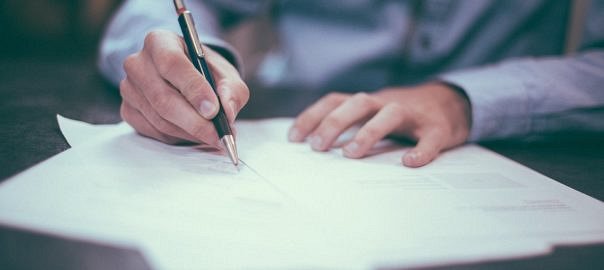 Jakie zakłady tworzą ZFŚS?Od 2017 roku pracodawcy, którzy zatrudniają co najmniej 50 pracowników w przeliczeniu na pełen etat, mają obowiązek utworzenia zakładowego funduszu świadczeń socjalnych (ZFŚS). Ważną kwestią, którą warto poruszyć jest obowiązek utworzenia ZFŚS w przypadku przedsiębiorstwa liczącego 20 osób, ale tylko w momencie, gdy zawnioskuje o niego zakładowa organizacja związkowa.Aby dowiedzieć się więcej w zakresie świadczeń z ZFŚS, zapraszamy na Blog ApexNet!